§303.  Valuation of property for fixing ratesIn determining just and reasonable rates, tolls and charges, the commission shall fix a reasonable value upon all the property of a public utility and upon an electric plant to the extent paid for by the utility on the premises of any of its customers that is used or required to be used in its service to the public within the State and a fair return on that property.  In fixing a reasonable value, the commission shall give due consideration to evidence of the cost of the property when first devoted to public use and the prudent acquisition cost to the utility, less depreciation on each, and any other material and relevant factors or evidence, but the other factors may not include current value. In making a valuation, the commission may consult reports, records or other information available to it in the office of any state office or board.  [PL 2017, c. 73, §1 (AMD).]This section does not apply to a price cap ILEC as defined in section 7102, subsection 6‑A.  [PL 2017, c. 73, §1 (NEW).]SECTION HISTORYPL 1987, c. 141, §A6 (NEW). PL 1987, c. 613, §2 (AMD). PL 2017, c. 73, §1 (AMD). The State of Maine claims a copyright in its codified statutes. If you intend to republish this material, we require that you include the following disclaimer in your publication:All copyrights and other rights to statutory text are reserved by the State of Maine. The text included in this publication reflects changes made through the First Regular and First Special Session of the 131st Maine Legislature and is current through November 1. 2023
                    . The text is subject to change without notice. It is a version that has not been officially certified by the Secretary of State. Refer to the Maine Revised Statutes Annotated and supplements for certified text.
                The Office of the Revisor of Statutes also requests that you send us one copy of any statutory publication you may produce. Our goal is not to restrict publishing activity, but to keep track of who is publishing what, to identify any needless duplication and to preserve the State's copyright rights.PLEASE NOTE: The Revisor's Office cannot perform research for or provide legal advice or interpretation of Maine law to the public. If you need legal assistance, please contact a qualified attorney.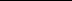 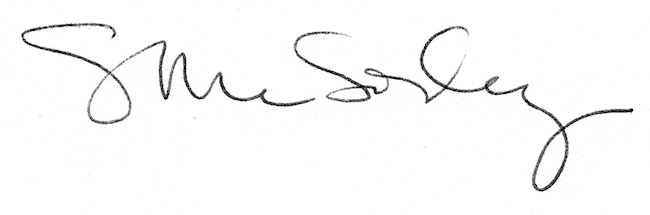 